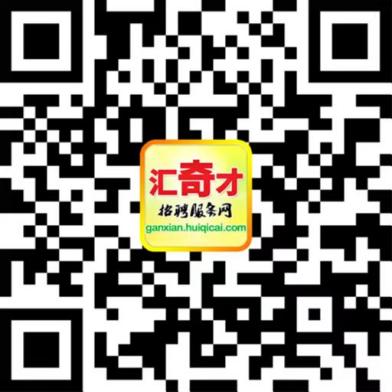 附件：江西师大附中赣江创新研究院分校引进优秀教师报考表报考人类别：                            报考学段及学科：填报说明：1.报考人类别按报考人自己属于A1、A2、B1、B2等具体类别填报；2.报考学段及学科 按学段+学科的格式填报，如“小学语文”、“高中数学”等。3.所填内容必须完整、真实、字迹工整、清晰。姓  名性别出生年月出生年月民族民族1寸近期免冠彩色照片1寸近期免冠彩色照片籍  贯政治面貌参加工作时间参加工作时间任教年限任教年限1寸近期免冠彩色照片1寸近期免冠彩色照片第一学历毕业学校毕业学校所学专业所学专业1寸近期免冠彩色照片1寸近期免冠彩色照片最高学历毕业学校毕业学校所学专业所学专业现工作单位任教学科任教学科任教学科任教学科任本学科年限任本学科年限任本学科年限教师资格证层次及学科教师资格证层次及学科教师职称层次及学科教师职称层次及学科教师职称层次及学科教师职称层次及学科身份证号联系电话联系电话①①①①②②②个人简历业绩情况（填写符合报考条件的业绩及其它主要业绩）家庭主要成员情况称谓姓名姓名姓名工作单位工作单位工作单位工作单位工作单位工作单位联系电话联系电话联系电话联系电话联系电话家庭主要成员情况家庭主要成员情况身份证复印件粘贴处（请不要超出单元格）正面正面正面正面正面正面正面反面反面反面反面反面反面反面反面学历证书复印件（已在网上注册学历的，须另提供中国高等教育学生信息网查询生成有二维码的《教育部学历证书电子注册备案表》)粘贴处（请不要超出单元格）教师资格证复印件粘贴处（请不要超出单元格）省特级教师、省学科带头人、地市级学科带头人证书、现场课堂竞赛获奖、奥赛获奖及指导证明等材料复印件粘贴处（请不要超出单元格）其它主要业绩证书复印件粘贴处（请不要超出单元格）以上所填信息和提供材料全部属实，如有虚假，后果自负。承诺人（签名+手印）：                 承诺时间     年   月    日以上所填信息和提供材料全部属实，如有虚假，后果自负。承诺人（签名+手印）：                 承诺时间     年   月    日以上所填信息和提供材料全部属实，如有虚假，后果自负。承诺人（签名+手印）：                 承诺时间     年   月    日以上所填信息和提供材料全部属实，如有虚假，后果自负。承诺人（签名+手印）：                 承诺时间     年   月    日以上所填信息和提供材料全部属实，如有虚假，后果自负。承诺人（签名+手印）：                 承诺时间     年   月    日以上所填信息和提供材料全部属实，如有虚假，后果自负。承诺人（签名+手印）：                 承诺时间     年   月    日以上所填信息和提供材料全部属实，如有虚假，后果自负。承诺人（签名+手印）：                 承诺时间     年   月    日以上所填信息和提供材料全部属实，如有虚假，后果自负。承诺人（签名+手印）：                 承诺时间     年   月    日以上所填信息和提供材料全部属实，如有虚假，后果自负。承诺人（签名+手印）：                 承诺时间     年   月    日以上所填信息和提供材料全部属实，如有虚假，后果自负。承诺人（签名+手印）：                 承诺时间     年   月    日以上所填信息和提供材料全部属实，如有虚假，后果自负。承诺人（签名+手印）：                 承诺时间     年   月    日以上所填信息和提供材料全部属实，如有虚假，后果自负。承诺人（签名+手印）：                 承诺时间     年   月    日以上所填信息和提供材料全部属实，如有虚假，后果自负。承诺人（签名+手印）：                 承诺时间     年   月    日以上所填信息和提供材料全部属实，如有虚假，后果自负。承诺人（签名+手印）：                 承诺时间     年   月    日以上所填信息和提供材料全部属实，如有虚假，后果自负。承诺人（签名+手印）：                 承诺时间     年   月    日以上所填信息和提供材料全部属实，如有虚假，后果自负。承诺人（签名+手印）：                 承诺时间     年   月    日初审意见审核人签名：                     年   月   日审核人签名：                     年   月   日审核人签名：                     年   月   日审核人签名：                     年   月   日审核人签名：                     年   月   日审核人签名：                     年   月   日审核人签名：                     年   月   日审核人签名：                     年   月   日审核人签名：                     年   月   日审核人签名：                     年   月   日审核人签名：                     年   月   日审核人签名：                     年   月   日审核人签名：                     年   月   日审核人签名：                     年   月   日审核人签名：                     年   月   日